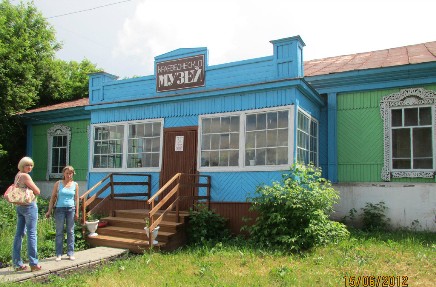 Муниципальное казенное общеобразовательное учреждение Ордынского района Новосибирской области «Верх – Ирменская школа – интернат для детей с ОВЗ»                                         Классный час                   «Живи музей»                             4 класс                                              Подготовила : Слатникова Л.М.                                             февраль 2020 
Немного истории .

  Верх-Ирмень – село в Ордынском районе, административный центр Верх-Ирменского сельского Совета. Расположено в 60 километрах к юго-западу от Новосибирска, в 32 – к северо-востоку от районного центра Ордынское, на берегу реки Ирмень (в 8 километрах от её впадения в Обское водохранилище). Название реки произошло (предположительно) от тюркского слова «ирмен», что означает «трава, очень полезная для лошадей». (Язык Земли: о мест. геогр. назв. Зап. Сибири. Новосибирск, 1973. С. 82.).
В 2015 г. жители Верх-Ирмени отметили 240-летие села.

 Сегодня число жителей Верх-Ирмени насчитывает более 4 тысяч. В селе имеются две общеобразовательные школы – средняя имени А.И. Демакова и специальная (коррекционная) школа-интернат, детская музыкальная школа, отделение конного спорта Ордынской детско-юношеской спортивной школы), два детских сада. Есть отделение Сбербанка России, почта, кафе, более 10 магазинов и ветеринарный участок. ЗАО племзавод «Ирмень» содержит принадлежащие ему социальные объекты: один из детских садов, спортивный комплекс, медицинский пункт, профилакторий, музей (с экспонатами из истории самого хозяйства и села в целом), Дом быта (По информации заведующей музеем ЗАО племзавод «ИРМЕНЬ» Е.В. Матвиенко). Кроме того, в селе имеются аптека, больница, Дворец культуры, библиотека и храм в честь Пророка Божия Илии (Ордынская хроника: от Ординской волости к Ордынскому р-ну: трилогия. Церковь, построенную в 1900 г., в 1930-х годах закрыли. В здании разместился клуб, впоследствии оно было почти разрушено. В конце 1990-х – начале 2000-х храм восстановили .

А теперь о музее .

 Важнейшим из из учреждений , формирующих культурно-исторические ценности, является музей с его огромным образовательным и воспитательным потенциалом .Музей - это учреждение с постоянным месторасположения , которое служит на благо  развития общества , будучи открытым для публики . Музеи приобретают , сберегают , изучают экспонаты проводят выставки и презентации , духовно насыщая человека .
 Историческое событие , совершившись , став прошлым , не переходит в чистое небытие . Оно продолжает жить в сознании людей , оно запечатлено в памятниках старины , материальной культуры , искусства , в устных преданиях , записях , в народных обычаях , традициях , языке . Поэтому без освоения материальных и духовных ценностей , созданных в прошлом , невозможно движение вперёд .
 Кто-то сказал : "История - это отпечаток неспешного непрерывного хода событий , которые ещё никому не удавалось ускорить или изменить". Так и в истории Верх- Ирменского краеведческого музея есть события , оставшиеся неизменными , о которых   
непременно надо рассказать людям , не только проживающим в селе , но и гостям из других городов и весей , землякам , которые в силу своей занятости и проживания в отдалённых местах , давно не были в родных сердцу краях .

 Музей в Ирмени был создан тридцать лет назад ( Основатель Вольперт Ермолай Григорьевич - человек-легенда , о нём нужно рассказывать отдельно ).

Гость из столицы .

Ценность музея велика . Это не трудно доказать .
Два года назад у нас в музее побывал гость , наш земляк , который не был на малой родине без малого 50 лет . Это А.Г.Бетке , полковник военной службы , ныне проживающий в столице . Ему выпала командировка в Новосибирский Академгородок . Он написал о просьбе : могу ли я его встретить и посвятить часа полтора времени , чтобы показать сильно изменившееся за полвека село , места , где прошли его детские годы и юность . Встреча состоялась .
 Сходили на родную улицу к дому , где он родился . Было прикосновение к постаревшей берёзе у окна , удивление и восторг от сохранившейся голубятни на крыше , смешение чувств в душе .
 А потом мы отправились в музей . Не выразить словами , сколько было впечатлений от увиденного , отзывов и слов благодарности .
 С каждым человеком случается однажды , когда он , как птица , встав на крыло , вдруг срывается и летит в родные края .
 И где , как ни в музее , можно соприкоснуться с историей , с сокровищницей традиций села , отдать дань памяти , кто создавал этот мир в боевых и трудовых буднях .
 Музей в селе - это не только показатель высокого уровня культуры , но более того показатель высокого престижа населения и руководства ЗАО племзавода "Ирмень"


Куда б тебя судьба ни заносила...
Татьяна Штаб

Куда б тебя судьба ни заносила ,
Однажды в сердце ты услышишь зов ,
Туда , где берег ты оставил милый ,
Зов из души понятен и без слов .

И ты сорвешься , догоняя стаю ,
Отставшей птицей в дальний путь скорей ,
Где по траве ты бегал , подрастая ,
Где с крыши кликал в детстве голубей .

Там встретит дом тебя с березой белой ,
Чуть постаревшей у родных окон .
И гостем , опоздавшим и несмелым ,
Ты вспомнишь у порога обо всем ,

Что не дает порваться тонкой нити ,
Связующей прошедшие года
Со множеством теперешних событий -
Тропинкою , приведшею сюда .



 Вот и приоткрыли мы сегодня страницы успешно действующей социальной сферы ЗАО племзавод «Ирмень». Так и пишется история.  Удивительный историко-краеведческий музей хозяйства в центре села. Недавно здесь проведен капитальный ремонт. По оценке экспертов районного и областного уровней, музей в Верх-Ирмени располагает рядом уникальных экспонатов. Чего стоит только жетон помощника сельского старосты 1861 года!

В музее — экспозиции, посвященные Героям Советского Союза летчику-фронтовику Алексею Гаранину, офицеру-афганцу Александру Демакову и, конечно, ныне здравствующему Герою Социалистического Труда Юрию Бугакову. Здесь же — копии его наград, большой портрет. А рядом — фотографии и фамилии других ирменцев, прославивших село трудом и удостоенных заслуженных званий: Олега Бугакова,  Сергея Полозова, Любови Журавлёвой, Зинаиды Кайгородовой…


Живи, музей!
Татьяна Штаб
      К 30-летию музея в с. Верх-Ирмень .


Ирмень богата славою людской ,
Тех , кто погиб , сражаясь за Отчизну .
Они лежат давно в земле чужой ,
В Ильинской церкви им справляют тризну .

Вернувшиеся отжили свой век -
Всех имена хранят в музейных стенах .
В селе гордится каждый человек
Их подвигом святым и незабвенным .

Вот он , приют побед и торжества ...
Глаза глядят с портретов . И живыми ,
Гаранин , Демаков , до естества ,
Останутся Герои молодыми .

Музейный мир широкий - не объять .
Хранит сельчан он трудовую славу .
Кто здесь бывал , не может не понять ,
Почём пуд хлеба жатва покупала .

И сколько с потом соли отдано
За каждый колос и пакет молочный .
Хранит музей , что было так давно ,
И то , что будет , сохранит бессрочно .

Здесь тишина , уют , мечты полёт
И таинство вещей простых старинных ,
И современной роскоши налёт ,
Стекло витрин и на стенах картины .

Живи , Музей ! - истории приют .
Ты для потомков - главное наследство ,
А годы славу предков не сотрут
И славы малой родины Ирменской .